DATE STAMP  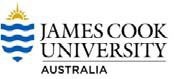 INDIVIDUAL TASK COVER SHEET All students must complete the following declaration when submitting assessment items. All students must complete the following declaration when submitting assessment items. All students must complete the following declaration when submitting assessment items. All students must complete the following declaration when submitting assessment items. All students must complete the following declaration when submitting assessment items. All students must complete the following declaration when submitting assessment items. All students must complete the following declaration when submitting assessment items. All students must complete the following declaration when submitting assessment items. All students must complete the following declaration when submitting assessment items. All students must complete the following declaration when submitting assessment items. SUBJECT CODE SUBJECT TITLE STUDENT FAMILY NAME Student Given Name JCU Student Number JCU Student Number JCU Student Number JCU Student Number JCU Student Number JCU Student Number JCU Student Number JCU Student Number ASSESSMENT TITLE DUE DATE LECTURER NAME TUTOR NAME Declaration and Statement of AuthorshipThis assessment is my original work and no part was copied/reproduced from any other person’s work or any other source (including artificial intelligence), without appropriate attribution. This original work adheres to assessment rules including group assessment.  I have not submitted any part of this assessment previously (or concurrently) to, nor been awarded a grade in, any other subject or course. AcknowledgementI acknowledge and agree that I have read and understood this declaration, and I have accessed the Student Academic Misconduct Procedure and the Coursework Academic Integrity Policy and Procedures to seek further information where needed.I accept that use of my JCU account to submit this assessment electronically constitutes my agreement to the declaration.Declaration and Statement of AuthorshipThis assessment is my original work and no part was copied/reproduced from any other person’s work or any other source (including artificial intelligence), without appropriate attribution. This original work adheres to assessment rules including group assessment.  I have not submitted any part of this assessment previously (or concurrently) to, nor been awarded a grade in, any other subject or course. AcknowledgementI acknowledge and agree that I have read and understood this declaration, and I have accessed the Student Academic Misconduct Procedure and the Coursework Academic Integrity Policy and Procedures to seek further information where needed.I accept that use of my JCU account to submit this assessment electronically constitutes my agreement to the declaration.Declaration and Statement of AuthorshipThis assessment is my original work and no part was copied/reproduced from any other person’s work or any other source (including artificial intelligence), without appropriate attribution. This original work adheres to assessment rules including group assessment.  I have not submitted any part of this assessment previously (or concurrently) to, nor been awarded a grade in, any other subject or course. AcknowledgementI acknowledge and agree that I have read and understood this declaration, and I have accessed the Student Academic Misconduct Procedure and the Coursework Academic Integrity Policy and Procedures to seek further information where needed.I accept that use of my JCU account to submit this assessment electronically constitutes my agreement to the declaration.Declaration and Statement of AuthorshipThis assessment is my original work and no part was copied/reproduced from any other person’s work or any other source (including artificial intelligence), without appropriate attribution. This original work adheres to assessment rules including group assessment.  I have not submitted any part of this assessment previously (or concurrently) to, nor been awarded a grade in, any other subject or course. AcknowledgementI acknowledge and agree that I have read and understood this declaration, and I have accessed the Student Academic Misconduct Procedure and the Coursework Academic Integrity Policy and Procedures to seek further information where needed.I accept that use of my JCU account to submit this assessment electronically constitutes my agreement to the declaration.Declaration and Statement of AuthorshipThis assessment is my original work and no part was copied/reproduced from any other person’s work or any other source (including artificial intelligence), without appropriate attribution. This original work adheres to assessment rules including group assessment.  I have not submitted any part of this assessment previously (or concurrently) to, nor been awarded a grade in, any other subject or course. AcknowledgementI acknowledge and agree that I have read and understood this declaration, and I have accessed the Student Academic Misconduct Procedure and the Coursework Academic Integrity Policy and Procedures to seek further information where needed.I accept that use of my JCU account to submit this assessment electronically constitutes my agreement to the declaration.Declaration and Statement of AuthorshipThis assessment is my original work and no part was copied/reproduced from any other person’s work or any other source (including artificial intelligence), without appropriate attribution. This original work adheres to assessment rules including group assessment.  I have not submitted any part of this assessment previously (or concurrently) to, nor been awarded a grade in, any other subject or course. AcknowledgementI acknowledge and agree that I have read and understood this declaration, and I have accessed the Student Academic Misconduct Procedure and the Coursework Academic Integrity Policy and Procedures to seek further information where needed.I accept that use of my JCU account to submit this assessment electronically constitutes my agreement to the declaration.Declaration and Statement of AuthorshipThis assessment is my original work and no part was copied/reproduced from any other person’s work or any other source (including artificial intelligence), without appropriate attribution. This original work adheres to assessment rules including group assessment.  I have not submitted any part of this assessment previously (or concurrently) to, nor been awarded a grade in, any other subject or course. AcknowledgementI acknowledge and agree that I have read and understood this declaration, and I have accessed the Student Academic Misconduct Procedure and the Coursework Academic Integrity Policy and Procedures to seek further information where needed.I accept that use of my JCU account to submit this assessment electronically constitutes my agreement to the declaration.Declaration and Statement of AuthorshipThis assessment is my original work and no part was copied/reproduced from any other person’s work or any other source (including artificial intelligence), without appropriate attribution. This original work adheres to assessment rules including group assessment.  I have not submitted any part of this assessment previously (or concurrently) to, nor been awarded a grade in, any other subject or course. AcknowledgementI acknowledge and agree that I have read and understood this declaration, and I have accessed the Student Academic Misconduct Procedure and the Coursework Academic Integrity Policy and Procedures to seek further information where needed.I accept that use of my JCU account to submit this assessment electronically constitutes my agreement to the declaration.Declaration and Statement of AuthorshipThis assessment is my original work and no part was copied/reproduced from any other person’s work or any other source (including artificial intelligence), without appropriate attribution. This original work adheres to assessment rules including group assessment.  I have not submitted any part of this assessment previously (or concurrently) to, nor been awarded a grade in, any other subject or course. AcknowledgementI acknowledge and agree that I have read and understood this declaration, and I have accessed the Student Academic Misconduct Procedure and the Coursework Academic Integrity Policy and Procedures to seek further information where needed.I accept that use of my JCU account to submit this assessment electronically constitutes my agreement to the declaration.Declaration and Statement of AuthorshipThis assessment is my original work and no part was copied/reproduced from any other person’s work or any other source (including artificial intelligence), without appropriate attribution. This original work adheres to assessment rules including group assessment.  I have not submitted any part of this assessment previously (or concurrently) to, nor been awarded a grade in, any other subject or course. AcknowledgementI acknowledge and agree that I have read and understood this declaration, and I have accessed the Student Academic Misconduct Procedure and the Coursework Academic Integrity Policy and Procedures to seek further information where needed.I accept that use of my JCU account to submit this assessment electronically constitutes my agreement to the declaration.Student Signature …………………………………………………… 	Submission date ............................. Student Signature …………………………………………………… 	Submission date ............................. Student Signature …………………………………………………… 	Submission date ............................. Student Signature …………………………………………………… 	Submission date ............................. Student Signature …………………………………………………… 	Submission date ............................. Student Signature …………………………………………………… 	Submission date ............................. Student Signature …………………………………………………… 	Submission date ............................. Student Signature …………………………………………………… 	Submission date ............................. Student Signature …………………………………………………… 	Submission date ............................. Student Signature …………………………………………………… 	Submission date ............................. 